                                                                                 PROGRAMME                          DEEP YOUTH INVOLVEMENT- SOCIAL PARTNER FOR DEVELOPMENT                                                                               26 – 31 /12 / 202226/07 Tuesday                       Arrival of participants   11 am - 18.00 pm18.30 – 21:30     late dinner and briefing (participants flying in at different times)27/ 07 Wednesday8:30 – 10 am - Breakfast11 am – 12:00 general introduction and briefing (common rules)12:00 -  13:00 lectures  by Dr Emmanuel  Fonget ( NGO and funding)13:00 – 14:00   Lunch break14: 30 - 15:30 lecture by  Mr. Wilson Thomas ( empowerment of the youths )15:30 – 16:30 - group work16:30 – 17:30 - feedback and general discussion17: 30 – 18:30 – announcement / open questions18:30 – 19:30 - Dinner 28 /07 Thursday 8:30 – 10: 00 - break fast10:30 – 11:30 - lecture By  Victor Misky ( exposure of possibilities and inclusions )11:30 – 12:00 - Group work12:00 – 13:00 - Lunch13:00 – 14:45 - Visit to Fingo  (roles of NGO at the grass root within the state)14:45 – 16:00 -  (light refreshment)16:00 - 16:30 Questions and interaction! 16: 45 – 18:00- Mr.  Akum Blasum  ( The spirit of self employment and cultural identity)29/07 Friday8:30 – 10:00 Break fast10:30 – 17:00      FREE TIME17:30 - 19:30 Special workshop by Ike (interactive using arts)30/07 Saturday 8:30 – 10:00 - break fest11: 00 – 12:00 - lecture by Peter Mansuri (creative mind and sound orientation)12:00 -  13:00 - group work13:00 – 14:00 -  Lunch14:30 – 15:00 - General discussion and preparation for cultural night.15:00 – 16:30 / arrival to the cultural Hall venue ( Maunula talo )17:00 – 21:00 - Cultural evening activities – music, singing, dancing, poems….. (Late dinner)31/07 Sunday8:30 – 10:00 -   breakfast7:00 – 17;00 -  DEPARTURE / Thanks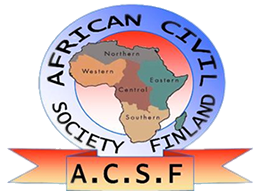 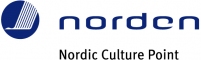 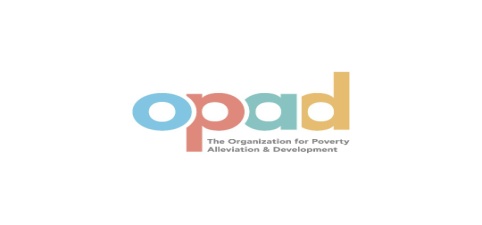 